РАСПОРЯЖЕНИЕ                                                    БОЕРЫК№  7/1                                                                                           «12» мая 2020г.О привлечении к дисциплинарной ответственностиЗа несоблюдение требований бюджетного законодательства и, рассмотрев представление заместителя Елабужского городского прокурора № 02-08-02 от 13.04.2020г., руководствуясь ст.ст.192, 193 Трудового кодекса, Федеральным законом «О муниципальной службе в Российской Федерации» и положением о муниципальной службе в Большееловском сельском поселении  Елабужского муниципального района,1.Привлечь к дисциплинарной ответственности в виде замечания заместителя руководителя Исполнительного комитета Большееловского сельского поселения Елабужского муниципального района Республики Татарстан  Карпову Александру Сергеевну.2.Контроль за исполнение настоящего распоряжения оставляю за собой.  Руководитель                                                                                    А.И. МашановОзнакомлена ___________________  / _______________/«___»___________________2020г.			 МКУ «ИСПОЛНИТЕЛЬНЫЙ КОМИТЕТ БОЛЬШЕЕЛОВСКОГО СЕЛЬСКОГО ПОСЕЛЕНИЯ» ЕЛАБУЖСКОГО МУНИЦИПАЛЬНОГОРАЙОНАРЕСПУБЛИКИ ТАТАРСТАН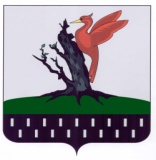 ТАТАРСТАН РЕСПУБЛИКАСЫАЛАБУГА МУНИЦИПАЛЬ РАЙОНЫ МКО « ОЛЫ ЕЛОВОАВЫЛ ҖИРЛЕГЕ БАШКАРМА КОМИТЕТЫ»